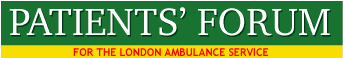 MINUTES OF THE PATIENTS FORUM MEETING – MONDAY, JANUARY 9th 2016ATTENDANCE: FORUM MEMBERSAdrian Dodd – Waltham Forest – HealthwatchAngela Cross-Durrant – Kingston – Vice ChairAudrey Lucas – Enfield – Healthwatch – Executive CommitteeBarry Hills – KentCatherine Gustaffe – SouthwarkColin Hill – BerkshireDavid Payne – SouthwarkDov Gerber – Barnet - Chair Barnet Community Safety Engagement GroupGraham Mandelli – LewishamInez Taylor – SouthwarkJoss Bell – Socialist Health AssociationKathy West – Southwark – Executive CommitteeMalcolm Alexander – Chair, Patients’ ForumMike Roberts – Rushmoor, Hampshire – HealthwatchNatalie Teich – Healthwatch –IslingtonRichard Rees – Walworth/SouthwarkSally Easterbrook – African Advocacy FoundationSean Hamilton - GreenwichSister Josephine Udine – Croydon - Vice ChairVic Hamilton - GreenwichLAS SPEAKERAndrew Grimshaw, Acting Chief Executive of the LASLAS COLLEAGUESRicky Lawrence, LAS Safeguarding AdviserAPOLOGIESAnthony John – Tower HamletsArif Mehmood – NewhamAlex Ankrah – Cabinet OfficeBarry Silverman – Tower HamletsBriony Sloper – Acting Head of QualityChristine Kenworthy - KentGraeme Crawford – Ealing – HealthwatchJames Guest – Ealing HealthwatchJanet Marriott – RichmondJohn Larkin- Company SecretaryJoseph Healy – Forum PresidentLouisa Roberts – Tower HamletsLynn Strother – City of London HealthwatchMargaret Luce – Head of Patient & Public Involvement and Public EducationMaria Nash - BarnetMichael English – Healthwatch LambethPat Duke – SouthwarkRashid Ali Laher – Healthwatch KingstonRobin Kenworthy – KentTom Yelland– Kingston and Red CrossWendy Mead – City of London Corporation Minutes of December 12th 2016 Minutes were agreed a correct record.       2.0 STPs (Strategic Transformation Partnerships) and Vanguard2.1 Noted that the impact of STPs and Vanguard Hospitals on the          effectiveness of the LAS was unknown. Vanguard hospitals may result in         increased transport of patients over longer distances and increased        pressure possibly undermining effectiveness of the LAS. 2.2 Noted that questions had been put to CCGs and STPs across London          (attached to February papers).2.3 Joss Bell described the situation in west London where a proposal is        under discussion to close 500-600 beds. Critical operations have been       cancelled because of a shortage of ITU beds, whilst the CE earned       £340,000. There is a plan to cut 8000 healthcare job in north west London       by 2020/1 as part of the STP plan, as well as downgrading Charing Cross       and Ealing Hospitals. Almost 50,000 planned admissions and 222,370         outpatient appointments were planned to be cut by 2020/21 as well as          64,175 A&E attendances.2.4 Attempts were being made to arrange a meeting for all local authority        Cabinet Members in each STP area to discuss the development of        seamless health and social care services.  Members questioned whether an Equality Impact Assessment had been                     carried out on STP and Vanguard plans.        ACTION: Collect information from CCGs about the impact of cuts on the                            quality of services and the Equality Impact Assessment.            3.0 Andrew Grimshaw, Acting Chief Executive – LAS             Andrew addressed the Forum on the investigation of the Outage               that occurred with Command Point on January 1st 2017 and on the                CQC Inspection.      3.1 Andrew said he had been with the LAS for 4years and the NHS for 30                years.       3.2 He said that on January 1st 2017 and outage (system breakdown)                occurred in the early hours of the morning and resulted in the LAS              emergency operations centre, moving to paper – the fall back position.              The system recovered at 5.15am. Andrew said that the New Year period              was extremely busy for the LAS and it was probably the busiest AS in the              country. He expressed to sorrow to patients that the outage occurred and              said that an independent investigation is taking place to find out why the              outage occurred.        3.3 Andrew said that steps would be taken to improve system resilience for               the future, and was working closely with the manufacturers, NHS               England and NHS Improvement.        3.4 The LAS are looking for evidence of harm caused to patients as a result               of the outage and so far have identified one case of the death of a               patient and a serious incident has been declared. He said that the inquiry                will be thorough and comprehensive       3.5 Andrew said that the system is usually stable and reliable and the LAS               had asked the public and all staff to let them know if there was any                evidence of harm as a result of the outage. No further evidence had yet               emerged.        3.6 Richard Rees said there had been report of three deaths.       3.7 Andrew replied that the LAS had received no evidence to that effect.        3.8 Mike Roberts asked if the structure of Command Point was the cause of               the outage? He also asked if any A&E departs in England had been                closed on January 1st 2017.        3.9 Andrew replied that until the inquiry was finished that he would not know               the answer to that question. He said to the best of his knowledge no A&E               department were closed on January 1st.       3.10 Angela Cross-Durrant asked what contingency plans were in place                when an outage occurred; what the risk rating was for this type of event                  and whether the risk rating was high enough? She also asked if there                had been previous outages?        3.11 Andrew said there had been previous outages in June and November                 2016. However, outages were also used to test the system. When this                   happens the EOC always reverts to pen and paper. He said that part of                 the system for testing Command Point was based in the companies                 laboratory in the USA. In reply to a question from Jos he said that he                 was not aware of other ambulance services experiencing outages.       3.12 In reply to a question about the Terms of Reference and membership of                 the Inquiry, Andrew said this information was not available. He said that                 he would welcome any questions for the Inquiry which the Forum                 wished to submit and noted that the Forum had already submitted a                 number of questions.       3.13 Natalie Teich asked about the level of stress on staff as a result of the                outage. Andrew replied that the level of stress would have been much                higher but this matter would be investigated as well.       3.14 Sister Josephine Udie asked whether Whistle Blowers are encouraged                in the LAS. Andrew replied that the LAS supports Whistle Blowers and                 that a non-executive director leads on Whistle Blowing.      3.15 Richard Rees asked if the investigation would be fully independent.               Andrew confirmed that it would.      3.16 Joss asked if there had been any cuts to the technical IT team that were               Responsible in the LAS for Command Point. Andrew said that as far as                he knew that was not the case, but would investigate further. CQC Visit     4.1 Andrew said that the priority for the LAS is to get out of the CQCs Special               Measures. He said the LAS has a ‘milestones plan’ prepared by Karen              Broughton and that all staff are aware of the inspection. The final actions              Prior to the inspection on February 6th 2017 are being completed.      4.2 He highlighted problems with pharmacy and in particular access to drugs              for paramedics, e.g. morphine, and ensuring that only paramedics have              access to controlled drugs. This has included employing a pharmacist,              ensuring the safety and supply of drugs packs, developing new computer              software for signing out and in of controlled drugs.      4.3 Mike Roberts asked about the human factors in getting out of special                          Measures, e.g. environmental, organisational and job factors, and              individual experiences and characteristics, which influence behaviour at              work.     4.4 Andrew replied that the LAS believe that staff feel more valued and this is              indicated by the results of the Annual Staff Survey (46% response in             2016) which will be published in March. He added that performance was             strong over Christmas and that managers are working hard with staff to             ensure they feel listened to and that the tradition of bullying and             harassment challenged successfully by senior management.     4.5 Malcolm Alexander added that the Forum had observed many positive and             enduring changes to the LAS over the past 18 months. In particular the                 LAS is listening to proposals made by the Forum for service improvements             and acting on the Forum’s recommendations.     4.6 Angela Cross Durrant added that productive engagement had been             difficult in the past with the LAS and asked for confirmation that the new             positive approach to engagement would continue.  Andrew said that he             would ensure that engagement with the Forum is maintained.     4.7 Sister Josephine Udie, said she was pleased with the level of commitment             shown by the LAS over recent months and added that the Forum wants to             see the level of commitment to public involvement shown by the LAS             continue. Sister Josephine added that the Forum would support the LAS if             the LAS ensured a high level of public engagement.     4.8 Dov Gerber expressed concern about the amount of time spend queuing             by ambulances and the impact that this has on the number of ambulance             productive hours available each week. He also drew attention to the             negative impact of the downgrading of the Cat C targets that the             significance of the Cat C tail on patient care and safety, i.e. for people             not seen within target times.            ACTION: Refer Cat C target revision to commissioners.         5.0 PLAN FOR ENHANCED URGENT AND EMERGENCY CARE – 2017         5.1 The plan was accepted with the following additions: Ensure that Overview and Scrutiny Committees are asked to support the plan and monitor progress in their own areas. Ask Anne Rainsberry for support and implementation. She heads the London branch of NHS England.Ensure that social care and social care is at the centre of the plan alongside healthcare. Ensure plan is realistic and achievable.Focus on the urgent need for the LAS and acute services to work with ‘out of hours’ services and GPs.Consider the model used in some A&Es for social workers and paramedics to work in A&E to ensure that patients are cared for and admitted or discharged using best practice. Promote the Frimley Park model of safe houses for people with mental health problems. Campaign for paramedics and 111 to have access to patients’ medical records to ensure accurate diagnosis and appropriate care. Ask Sadiq Khan for support for the Forum’s plan.          6.0 EQUALITY AND DIVERSITY IN THE LAS         6.1 Ricky Lawrence said that good progress was being made under the                    leadership of Melissa Berry and Mark Hirst. He said he had raised issues                  regarding race equality in the LAS for a number of years and found                  considerable resistance.          6.2 Kathy West said that the Equality and Diversity Committee was being re-                 established and would meet on January 31st. She said that considerable                  changes need to be made in the LAS for it to become an equality                  opportunity employer and provider of services.          7.0 SICKLE CELL UPDATE AND REPORT          7.1 Kye Gbangbola, Chair of the Sickle Cell Society thanked the Forum for                  supporting the work to improve services for people with a sickle cell crisis.                  He said that the Forum meeting on November 11th 2015 following the                  tragic death of Sarah Mulenga, had helped to focus the LAS on the care of                  people in sickle cell crisis. Kye said that Sarah Mulenga had tragically                  been left at home by the LAS when she needed to be taken to A&E for                  emergency care.         7.2 The Sickle Cell Society has been working with the LAS to develop a quality                   baseline for paramedic care for patients in crisis and good collaborative                  work has developed over the past year. The work has opened the door to                  a service development CQUIN, a report on the care of 350 patients who                  received emergency care when in a sickle cell crisis, a survey of patients,                  training video, sickle cell newsletter and continuous professional                  development of staff.          7.3 Kye expressed the gratitude of the Sickle Cell Society for the contribution                  Made by the Forum to improving the care of patients in sickle cell crisis.                  He said more needed to be done including a review of the AMPDS                  system, to ensure that the questions asked during an emergency call were                  appropriate for patients in a sickle cell crisis.          7.4  The CARU Sickle Cell Audit report was received.         8.0   Public Health England and defibrillators         8.1   Noted that the Forum had asked Public Health England and the LAS                   medical director, Fenella Wrigley to discuss how PHE could support the                   defibrillator campaign and they had agreed to do so.   The campaign to work with Boots to encourage them to install                     defibrillators continues.          9.0 LAS Board Meeting and questions to the Board         9.1 Questions put to LAS board on November 29th were received.        10.0 The following reports were received. Oramorph clinical auditCommissioner’s performance update –  26 Dec – 1st Jan 2016/7LAS performance report by CCG area – NOVEMBER 2016The meeting ended at 7.30pm. C190% response in 20 minutes63.3%>50% response in 45 minutes74.16%C290% response in 30 minutes67.21%>50% response in 60 minutes77.47%